  											 ....  /  .... / 20...                  DOKTORA TEZ İZLEME KOMİTESİ ÖNERİ FORMU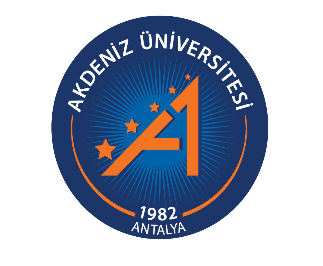 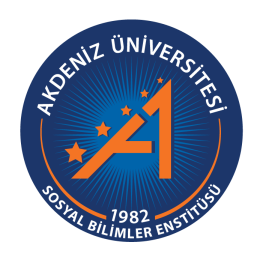 Öğrenci BilgileriÖğrenci BilgileriAdı-SoyadıÖğrenci NumarasıAnabilim DalıProgramıDoktora YeterlikSınavı Tarihi……………………….ANABİLİM DALI BAŞKANLIĞINA,Danışmanı olduğum ve yukarıda bilgileri bulunan öğrenci Doktora Yeterlik Sınavını Başarılı olarak tamamlamıştır. Doktora Tez İzleme Komitesinin oluşturulması için gereğini bilgilerinize arz ederim.Doktora Tez İzleme Komitesi İzleme Jürisi Önerisi:DanışmanıAnabilim Dalı içinden ÜyeAnabilim Dalı dışından Üye                                                                               Danışman Öğretim Üyesi                                                                              Unvanı, Adı-Soyadı                                                                                İmza……………………….ANABİLİM DALI BAŞKANLIĞINA,Danışmanı olduğum ve yukarıda bilgileri bulunan öğrenci Doktora Yeterlik Sınavını Başarılı olarak tamamlamıştır. Doktora Tez İzleme Komitesinin oluşturulması için gereğini bilgilerinize arz ederim.Doktora Tez İzleme Komitesi İzleme Jürisi Önerisi:DanışmanıAnabilim Dalı içinden ÜyeAnabilim Dalı dışından Üye                                                                               Danışman Öğretim Üyesi                                                                              Unvanı, Adı-Soyadı                                                                                İmza